Yuksek Riskli AlanlarTıbbi Atık Kovaları,Pansuman arabası,İzolasyon OdasıTıbbi Atık Kovaları,Pansuman arabası,İzolasyon OdasıTıbbi Atık Kovaları,Pansuman arabası,İzolasyon OdasıTıbbi Atık Kovaları,Pansuman arabası,İzolasyon OdasıTıbbi Atık Kovaları,Pansuman arabası,İzolasyon OdasıTıbbi Atık Kovaları,Pansuman arabası,İzolasyon OdasıTıbbi Atık Kovaları,Pansuman arabası,İzolasyon OdasıOrta Riskli AlanlarHasta odası, tıbbi cihazlar, koridor,Tuvalet, ilaç hazırlama alanları,hasta başı cihazlar,nakil araçları,numune bekleme alanı, mahremiyet paravanlarıHasta odası, tıbbi cihazlar, koridor,Tuvalet, ilaç hazırlama alanları,hasta başı cihazlar,nakil araçları,numune bekleme alanı, mahremiyet paravanlarıHasta odası, tıbbi cihazlar, koridor,Tuvalet, ilaç hazırlama alanları,hasta başı cihazlar,nakil araçları,numune bekleme alanı, mahremiyet paravanlarıHasta odası, tıbbi cihazlar, koridor,Tuvalet, ilaç hazırlama alanları,hasta başı cihazlar,nakil araçları,numune bekleme alanı, mahremiyet paravanlarıHasta odası, tıbbi cihazlar, koridor,Tuvalet, ilaç hazırlama alanları,hasta başı cihazlar,nakil araçları,numune bekleme alanı, mahremiyet paravanlarıHasta odası, tıbbi cihazlar, koridor,Tuvalet, ilaç hazırlama alanları,hasta başı cihazlar,nakil araçları,numune bekleme alanı, mahremiyet paravanlarıHasta odası, tıbbi cihazlar, koridor,Tuvalet, ilaç hazırlama alanları,hasta başı cihazlar,nakil araçları,numune bekleme alanı, mahremiyet paravanlarıDüşük Riskli Alan larPersonel dinlenme odası, depolar, hasta ile direk temas etmeyen alanlar,elektrik ve elektronik cihazlar,refakatçi koltukları,Personel dinlenme odası, depolar, hasta ile direk temas etmeyen alanlar,elektrik ve elektronik cihazlar,refakatçi koltukları,Personel dinlenme odası, depolar, hasta ile direk temas etmeyen alanlar,elektrik ve elektronik cihazlar,refakatçi koltukları,Personel dinlenme odası, depolar, hasta ile direk temas etmeyen alanlar,elektrik ve elektronik cihazlar,refakatçi koltukları,Personel dinlenme odası, depolar, hasta ile direk temas etmeyen alanlar,elektrik ve elektronik cihazlar,refakatçi koltukları,Personel dinlenme odası, depolar, hasta ile direk temas etmeyen alanlar,elektrik ve elektronik cihazlar,refakatçi koltukları,Personel dinlenme odası, depolar, hasta ile direk temas etmeyen alanlar,elektrik ve elektronik cihazlar,refakatçi koltukları,Temizlenecek AlanTemizlenecek AlanTemizleme YöntemiTemizlik maddesiTemizlik maddesiSıklıkKova RengiBez RengiYÜKSEK RİSKLİ ALANYÜKSEK RİSKLİ ALANYÜKSEK RİSKLİ ALANYÜKSEK RİSKLİ ALANYÜKSEK RİSKLİ ALANYÜKSEK RİSKLİ ALANKova RengiBez RengiZeminZeminIslak paspasIslak paspasDeterjan 1/100 çamaşır suyuGünde 3 kez,her bulaşıdaPaspas ArabasıPaspas ArabasıDuvarlarDuvarlarNemli bez ile silmeNemli bez ile silmeDeterjan 1/100 çamaşır suyuAyda 1 kez ,her bulaşıdaKırmızıKırmızıTavanlarTavanlarKuru vakumKuru vakumElektrik süpürgesi /özel aletAyda 1 kez, her bulaşıdaKırmızıKırmızıTavan lambalarıTavan lambalarıNemli bez ile silmeNemli bez ile silmeDeterjan 1/10 çamaşır suyuAyda 1 kez, her bulaşıdaKırmızıKırmızıHasta odası (kapı kolu,pencere,buz dolabı,ahşap malzemeler)Hasta odası (kapı kolu,pencere,buz dolabı,ahşap malzemeler)Nemli bez ile silmeNemli bez ile silmeDeterjan 1/10 çamaşır suyuGünde 2 kez, her bulaşıdaKırmızıKırmızıHasta karyolası ve havalı yatakların temizliğiHasta karyolası ve havalı yatakların temizliğiNemli bez ile silmeNemli bez ile silmeDeterjan 1/10 çamaşır suyuTaburculukta, her bulaşıdaKırmızıKırmızıYemek masası,hasta başı etejeri,serum askısıYemek masası,hasta başı etejeri,serum askısıNemli bez ile silmeNemli bez ile silmeDeterjan 1/10 çamaşır suyuGünde 3 kez, her bulaşıdaKırmızıKırmızıTedavi arabası ve acil arabasıTedavi arabası ve acil arabasıNemli bez ile silmeNemli bez ile silmeDeterjan 1/10 çamaşır suyuGünde 2 kez, her bulaşıdaKırmızıKırmızıHasta O2 ve fluometri ve destekleriHasta O2 ve fluometri ve destekleriO2 fluometrisinde su azaldığında üzerine distile su eklemeyapılmadan fluometri çıkarılır temizlenir, temizlendikten sonra distile sueklenir.Kullanılmayacaksa kurusaklanır.O2 fluometrisinde su azaldığında üzerine distile su eklemeyapılmadan fluometri çıkarılır temizlenir, temizlendikten sonra distile sueklenir.Kullanılmayacaksa kurusaklanır.1/100 çamaşır suyuGerekli durumlarda/herhasta değişimindeKırmızıKırmızıTıbbi cihazlarTıbbi cihazlarNemli bez ile silmeNemli bez ile silmeDeterjan 1/10 çamaşır suyuGünde 3 kez, her bulaşıdaKırmızıKırmızıTıbbi atık kovalarıTıbbi atık kovalarıYıkamaYıkamaDeterjan 1/10 çamaşır suyuGünde 1 kez, her bulaşıdaKırmızıKırmızıPerdelerPerdelerMakinede YıkamaMakinede YıkamaDeterjanAyda 1, her bulaşıdaKırmızıKırmızıTelefon , bilgisayar ve düzeneğiTelefon , bilgisayar ve düzeneğiNemli bez ile silmeNemli bez ile silmeDeterjan 1/10 çamaşırsuyuGünde 2 kez, her bulaşıdaKırmızıKırmızıMüdahale yatağıMüdahale yatağıNemli bez ile silmeNemli bez ile silmeDeterjan 1/10 çamaşır suyuGünde 3 kez, her bulaşıdaKırmızıKırmızıPansuman arabasıPansuman arabasıNemli bez ile silmeNemli bez ile silmeDeterjan 1/100çamaşır suyuGünde 2 kez, her bulaşıdaKırmızıKırmızıNumune bekleme alanı,Nakil araçlarıNumune bekleme alanı,Nakil araçlarıNemli bez ile silmeNemli bez ile silmeDeterjan 1/10 çamaşır suyuGünde 3 kez, her bulaşıdaKırmızıKırmızıORTA RİSKLİ ALANORTA RİSKLİ ALANORTA RİSKLİ ALANORTA RİSKLİ ALANORTA RİSKLİ ALANORTA RİSKLİ ALANKova RengiBez RengiZeminZeminIslak paspasIslak paspasDeterjanGünde 3 kez, her bulaşıdaPaspas ArabasıPaspas ArabasıDuvarlarDuvarlarNemli bez ile silmeNemli bez ile silmeDeterjanAyda 1 kez ,kirlendikçeSarıSarıTavanlarTavanlarKuru vakumKuru vakumElektrik süpürgesi /özel aletAyda 1 kezSarıSarıTavan lambalarıTavan lambalarıNemli bez ile silmeNemli bez ile silmeDeterjanAyda 1 kezSarıSarıTıbbi cihazlarTıbbi cihazlarNemli bez ile silmeNemli bez ile silmeDeterjan/ 1/100 luk çamaşır suyuGünde2 kez, her bulaşıdaSarıSarıNumune bekleme alanıNumune bekleme alanıNemli bez ile silmeNemli bez ile silme1/100 lük çamaşır suyuGünde 3 kez, her bulaşıdaSarıSarıHasta odası ( Koltuk ,kapı kolu,pencere,dolap,ahşap malzemeler)Hasta odası ( Koltuk ,kapı kolu,pencere,dolap,ahşap malzemeler)Nemli bez ile silmeNemli bez ile silmeDeterjan/1/100 Çamaşır suyuGünde 1 kez, kirlendikçeSarıSarıMahremiyet perdeleri(Mahremiyet paravanları)Mahremiyet perdeleri(Mahremiyet paravanları)Makinede yıkamaMakinede yıkamaDeterjanAyda 1, her bulaşıdaSarıSarıHasta karyolası ve havalı yatakların temizliğiHasta karyolası ve havalı yatakların temizliğiNemli bez ile silmeNemli bez ile silmeDeterjan ,1/100 luk çamaşır suyuGünde 1 kez, her bulaşıdaSarıSarıBuzdolabıBuzdolabıNemli bez ile silmeNemli bez ile silmeDeterjanHaftada kirlendikçeSarıSarıSedye , tekerlekli sandalyeSedye , tekerlekli sandalyeNemli bez ile silmeNemli bez ile silmeDeterjan ,1/100 luk çamaşır suyuGünde 1 kez, her bulaşıdaSarıSarıEvsel atık kovalarıEvsel atık kovalarıYıkamaYıkamaDeterjanGünde 1 kez,kirlendikçeSarıSarı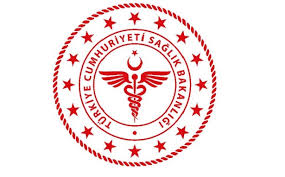                SAVUR PROF. DR. AZİZ SANCAR İLÇE DEVLET HASTANESİ                              KARMA SERVİS TEMİZLİK PLANI                         SAVUR PROF. DR. AZİZ SANCAR İLÇE DEVLET HASTANESİ                              KARMA SERVİS TEMİZLİK PLANI                         SAVUR PROF. DR. AZİZ SANCAR İLÇE DEVLET HASTANESİ                              KARMA SERVİS TEMİZLİK PLANI                         SAVUR PROF. DR. AZİZ SANCAR İLÇE DEVLET HASTANESİ                              KARMA SERVİS TEMİZLİK PLANI                         SAVUR PROF. DR. AZİZ SANCAR İLÇE DEVLET HASTANESİ                              KARMA SERVİS TEMİZLİK PLANI                         SAVUR PROF. DR. AZİZ SANCAR İLÇE DEVLET HASTANESİ                              KARMA SERVİS TEMİZLİK PLANI                         SAVUR PROF. DR. AZİZ SANCAR İLÇE DEVLET HASTANESİ                              KARMA SERVİS TEMİZLİK PLANI                         SAVUR PROF. DR. AZİZ SANCAR İLÇE DEVLET HASTANESİ                              KARMA SERVİS TEMİZLİK PLANI          KODUOH.PL.12YAYIN TARİHİ22.01.2018REVİZYON TARİHİ04.01.2022REVİZYON NO01SAYFA SAYISI01Tuvaletler, Lavabo temizliğiYıkama/Nemli bez ile silmeDeterjan1/100 Çamaşır suyuGünde 3 kez, kirlendikçeSarıSarıDesk,BankoNemli bez ile silmeDeterjanGünde 2 kez, kirlendikçeSarıSarıAsansörDuvarları nemli bez ile silme, zemini ıslak paspasDeterjanGünde 2 kez, kirlendikçeSarıSarıMerdiven, parmaklıkIslak paspas/nemli bez ile silmeDeterjanGünde 2 kez, kirlendikçeSarıSarıDÜŞÜK RİSKLİ ALANLARDÜŞÜK RİSKLİ ALANLARDÜŞÜK RİSKLİ ALANLARDÜŞÜK RİSKLİ ALANLARDÜŞÜK RİSKLİ ALANLARDÜŞÜK RİSKLİ ALANLARKova RengiBez RengiZeminZeminIslak paspasIslak paspasDeterjanGünde 1 kezPaspas ArabasıPaspas ArabasıCamların temizliğiCamların temizliğiNemli bez ile silmeNemli bez ile silmeCam temizleyicisiAyda 1 kezMaviMaviDuvarDuvarNemli bez ile silmeNemli bez ile silmeDeterjanAyda 1 kezMaviMaviKapı kolu,pencere,ahşap malzemelerKapı kolu,pencere,ahşap malzemelerNemli bez ile silmeNemli bez ile silmeDeterjanHaftada 1 kezMaviMaviRefakatçi koltuklarıRefakatçi koltuklarıNemli bez ile silmeNemli bez ile silmeDeterjanGünde 1 kezMaviMaviÇalışan dinlenme OdasıÇalışan dinlenme Odasııslak paspas/ Nemli bez ile silmeıslak paspas/ Nemli bez ile silmeDeterjanGünde 2 kezMaviMaviDepolarDepolarıslak paspas/Nemli bez ile silmeıslak paspas/Nemli bez ile silmeDeterjanHaftada 1 kezMaviMaviTelefon , bilgisayar ve düzeneğiTelefon , bilgisayar ve düzeneğiNemli bez ile silmeNemli bez ile silmeDeterjanGünde 2 kezMaviMaviHasta bekleme alanıHasta bekleme alanıNemli bez ile silmeNemli bez ile silmeDeterjanGünde 2 kezMaviMaviEvsel atık kovalarıEvsel atık kovalarıYıkamaYıkamaDeterjanGünde 1 kezMaviMaviENFEKTE HASTA ODASI TEMİZLİKÇöp Poşetinin Değiştirilmesi, Kırmızı Poşet Kullanılması ve Enfekte Çöpüne AtılmasıÇöp Poşetinin Değiştirilmesi, Kırmızı Poşet Kullanılması ve Enfekte Çöpüne AtılmasıÇöp Poşetinin Değiştirilmesi, Kırmızı Poşet Kullanılması ve Enfekte Çöpüne AtılmasıÇöp Poşetinin Değiştirilmesi, Kırmızı Poşet Kullanılması ve Enfekte Çöpüne AtılmasıÇöp Poşetinin Değiştirilmesi, Kırmızı Poşet Kullanılması ve Enfekte Çöpüne AtılmasıÇöp Poşetinin Değiştirilmesi, Kırmızı Poşet Kullanılması ve Enfekte Çöpüne AtılmasıÇöp Poşetinin Değiştirilmesi, Kırmızı Poşet Kullanılması ve Enfekte Çöpüne AtılmasıENFEKTE HASTA ODASI TEMİZLİKKirli Çamaşırların Toplanması ve Kırmızı Torbayla Çamaşırhaneye Teslim EdilmesiKirli Çamaşırların Toplanması ve Kırmızı Torbayla Çamaşırhaneye Teslim EdilmesiKirli Çamaşırların Toplanması ve Kırmızı Torbayla Çamaşırhaneye Teslim EdilmesiKirli Çamaşırların Toplanması ve Kırmızı Torbayla Çamaşırhaneye Teslim EdilmesiKirli Çamaşırların Toplanması ve Kırmızı Torbayla Çamaşırhaneye Teslim EdilmesiKirli Çamaşırların Toplanması ve Kırmızı Torbayla Çamaşırhaneye Teslim EdilmesiKirli Çamaşırların Toplanması ve Kırmızı Torbayla Çamaşırhaneye Teslim EdilmesiENFEKTE HASTA ODASI TEMİZLİKYatağın Silinmesi (Dezenfektanlı Ürün İle)Yatağın Silinmesi (Dezenfektanlı Ürün İle)Yatağın Silinmesi (Dezenfektanlı Ürün İle)Yatağın Silinmesi (Dezenfektanlı Ürün İle)Yatağın Silinmesi (Dezenfektanlı Ürün İle)Yatağın Silinmesi (Dezenfektanlı Ürün İle)Yatağın Silinmesi (Dezenfektanlı Ürün İle)ENFEKTE HASTA ODASI TEMİZLİKYüksek Alanlar Dahil Dezenfektanlı Ürün İle Komple Oda İçi Toz AlımYüksek Alanlar Dahil Dezenfektanlı Ürün İle Komple Oda İçi Toz AlımYüksek Alanlar Dahil Dezenfektanlı Ürün İle Komple Oda İçi Toz AlımYüksek Alanlar Dahil Dezenfektanlı Ürün İle Komple Oda İçi Toz AlımYüksek Alanlar Dahil Dezenfektanlı Ürün İle Komple Oda İçi Toz AlımYüksek Alanlar Dahil Dezenfektanlı Ürün İle Komple Oda İçi Toz AlımYüksek Alanlar Dahil Dezenfektanlı Ürün İle Komple Oda İçi Toz AlımENFEKTE HASTA ODASI TEMİZLİKWC Temizliği ve DezenfeksiyonWC Temizliği ve DezenfeksiyonWC Temizliği ve DezenfeksiyonWC Temizliği ve DezenfeksiyonWC Temizliği ve DezenfeksiyonWC Temizliği ve DezenfeksiyonWC Temizliği ve DezenfeksiyonENFEKTE HASTA ODASI TEMİZLİKZemin Temizliği, Kontrol ve Kapı Kollarının TemizliğiZemin Temizliği, Kontrol ve Kapı Kollarının TemizliğiZemin Temizliği, Kontrol ve Kapı Kollarının TemizliğiZemin Temizliği, Kontrol ve Kapı Kollarının TemizliğiZemin Temizliği, Kontrol ve Kapı Kollarının TemizliğiZemin Temizliği, Kontrol ve Kapı Kollarının TemizliğiZemin Temizliği, Kontrol ve Kapı Kollarının TemizliğiNOTTemizlik malzemeleri her riskli alan için farklı renkte tanımlanmıştır. Temizlenecek alan/ bölüm/ malzeme /kan veya hasta vücut sıvısı ile kirlenme durumunda; eldiven giyilerek kirli alan öncelikle (pamuk veya peçete) temizlenir tıbbi atık poşetine atılır, cam kırığı varsa delici kesici alet kutusuna atılır. 1/10 'luk çamaşır suyu veya 1lt  suya 7 klor tb ilehazırlanan solüsyon ile dezenfekte edilir. Kirli paspas ve bezler 1/ 100 çamaşır suyunda 20 dk bekletilip, durulanır ve kurutulur.Temizlik malzemeleri her riskli alan için farklı renkte tanımlanmıştır. Temizlenecek alan/ bölüm/ malzeme /kan veya hasta vücut sıvısı ile kirlenme durumunda; eldiven giyilerek kirli alan öncelikle (pamuk veya peçete) temizlenir tıbbi atık poşetine atılır, cam kırığı varsa delici kesici alet kutusuna atılır. 1/10 'luk çamaşır suyu veya 1lt  suya 7 klor tb ilehazırlanan solüsyon ile dezenfekte edilir. Kirli paspas ve bezler 1/ 100 çamaşır suyunda 20 dk bekletilip, durulanır ve kurutulur.Temizlik malzemeleri her riskli alan için farklı renkte tanımlanmıştır. Temizlenecek alan/ bölüm/ malzeme /kan veya hasta vücut sıvısı ile kirlenme durumunda; eldiven giyilerek kirli alan öncelikle (pamuk veya peçete) temizlenir tıbbi atık poşetine atılır, cam kırığı varsa delici kesici alet kutusuna atılır. 1/10 'luk çamaşır suyu veya 1lt  suya 7 klor tb ilehazırlanan solüsyon ile dezenfekte edilir. Kirli paspas ve bezler 1/ 100 çamaşır suyunda 20 dk bekletilip, durulanır ve kurutulur.Temizlik malzemeleri her riskli alan için farklı renkte tanımlanmıştır. Temizlenecek alan/ bölüm/ malzeme /kan veya hasta vücut sıvısı ile kirlenme durumunda; eldiven giyilerek kirli alan öncelikle (pamuk veya peçete) temizlenir tıbbi atık poşetine atılır, cam kırığı varsa delici kesici alet kutusuna atılır. 1/10 'luk çamaşır suyu veya 1lt  suya 7 klor tb ilehazırlanan solüsyon ile dezenfekte edilir. Kirli paspas ve bezler 1/ 100 çamaşır suyunda 20 dk bekletilip, durulanır ve kurutulur.Temizlik malzemeleri her riskli alan için farklı renkte tanımlanmıştır. Temizlenecek alan/ bölüm/ malzeme /kan veya hasta vücut sıvısı ile kirlenme durumunda; eldiven giyilerek kirli alan öncelikle (pamuk veya peçete) temizlenir tıbbi atık poşetine atılır, cam kırığı varsa delici kesici alet kutusuna atılır. 1/10 'luk çamaşır suyu veya 1lt  suya 7 klor tb ilehazırlanan solüsyon ile dezenfekte edilir. Kirli paspas ve bezler 1/ 100 çamaşır suyunda 20 dk bekletilip, durulanır ve kurutulur.Temizlik malzemeleri her riskli alan için farklı renkte tanımlanmıştır. Temizlenecek alan/ bölüm/ malzeme /kan veya hasta vücut sıvısı ile kirlenme durumunda; eldiven giyilerek kirli alan öncelikle (pamuk veya peçete) temizlenir tıbbi atık poşetine atılır, cam kırığı varsa delici kesici alet kutusuna atılır. 1/10 'luk çamaşır suyu veya 1lt  suya 7 klor tb ilehazırlanan solüsyon ile dezenfekte edilir. Kirli paspas ve bezler 1/ 100 çamaşır suyunda 20 dk bekletilip, durulanır ve kurutulur.Temizlik malzemeleri her riskli alan için farklı renkte tanımlanmıştır. Temizlenecek alan/ bölüm/ malzeme /kan veya hasta vücut sıvısı ile kirlenme durumunda; eldiven giyilerek kirli alan öncelikle (pamuk veya peçete) temizlenir tıbbi atık poşetine atılır, cam kırığı varsa delici kesici alet kutusuna atılır. 1/10 'luk çamaşır suyu veya 1lt  suya 7 klor tb ilehazırlanan solüsyon ile dezenfekte edilir. Kirli paspas ve bezler 1/ 100 çamaşır suyunda 20 dk bekletilip, durulanır ve kurutulur.NOT1/ 10 luk hazırlanması1/ 10 luk hazırlanması1 lt suya 100 cc çamaşır suyu ya da klor tablet 1 lt'ye 7 tablet1 lt suya 100 cc çamaşır suyu ya da klor tablet 1 lt'ye 7 tablet1 lt suya 100 cc çamaşır suyu ya da klor tablet 1 lt'ye 7 tablet1 lt suya 100 cc çamaşır suyu ya da klor tablet 1 lt'ye 7 tablet1 lt suya 100 cc çamaşır suyu ya da klor tablet 1 lt'ye 7 tabletNOT1/100 lük hazırlanması1/100 lük hazırlanması1 lt suya 10 cc çamaşır suyu veya klor tablet 1,5 lt'ye 1 tablet1 lt suya 10 cc çamaşır suyu veya klor tablet 1,5 lt'ye 1 tablet1 lt suya 10 cc çamaşır suyu veya klor tablet 1,5 lt'ye 1 tablet1 lt suya 10 cc çamaşır suyu veya klor tablet 1,5 lt'ye 1 tablet1 lt suya 10 cc çamaşır suyu veya klor tablet 1,5 lt'ye 1 tabletNOTSıvı sabun bitmeden üzerine ekleme yapılmayacaktır. Bittiğinde sıvı sabunluklar yıkanacaktır. Yedek sıvı sabun kutuları bulundurulacaktır.Sıvı sabun bitmeden üzerine ekleme yapılmayacaktır. Bittiğinde sıvı sabunluklar yıkanacaktır. Yedek sıvı sabun kutuları bulundurulacaktır.Sıvı sabun bitmeden üzerine ekleme yapılmayacaktır. Bittiğinde sıvı sabunluklar yıkanacaktır. Yedek sıvı sabun kutuları bulundurulacaktır.Sıvı sabun bitmeden üzerine ekleme yapılmayacaktır. Bittiğinde sıvı sabunluklar yıkanacaktır. Yedek sıvı sabun kutuları bulundurulacaktır.Sıvı sabun bitmeden üzerine ekleme yapılmayacaktır. Bittiğinde sıvı sabunluklar yıkanacaktır. Yedek sıvı sabun kutuları bulundurulacaktır.Sıvı sabun bitmeden üzerine ekleme yapılmayacaktır. Bittiğinde sıvı sabunluklar yıkanacaktır. Yedek sıvı sabun kutuları bulundurulacaktır.Sıvı sabun bitmeden üzerine ekleme yapılmayacaktır. Bittiğinde sıvı sabunluklar yıkanacaktır. Yedek sıvı sabun kutuları bulundurulacaktır.